I could go on but, after all, this is ONLY AI!!   There's a great deal more happening which I will discuss in future emails. But I’d prefer to return to my original theme that it's never too early to be considering your career path. The world is changing perhaps faster than it ever has, due to the increasing range and complexity of digital transformations in our lives. 

But if you think back to where you were 5 years ago – before we’d heard of Covid, Tik Tok, electric cars, rise and fall of Donald Trump, war in Europe, earthquakes in middle east – and see how the global economy has changed. Then project forwards 5 years and imagine how YOU might change. 

Of course you can’t control EVERYTHING that happens to you and your life, but maybe now is a really good time to be thinking through your career and life options so that you have some degree of control rather than ‘waiting for something to happen’ - que sera, sera, perhaps? 

Feel free to call me and arrange a chat over coffee if you like _________________________________________________________________This is my latest post - hopefully contributing to your own career planning. See more suggestions at For Anyone - Coaching (marketingprofessionalsaustralia.com.au)_________________________________________________________________ChatGPT Last week’s email looked at the changing nature of work and the impact of AI on your careers.

Since then, I've looked at ChatGPT to see for myself what it’s capable of. And I asked it for its opinion on the subject......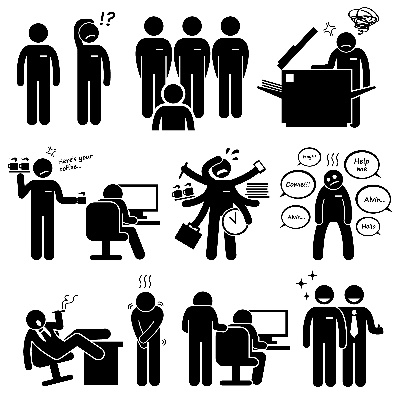 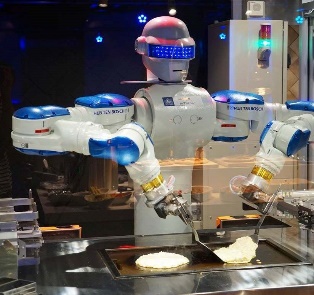 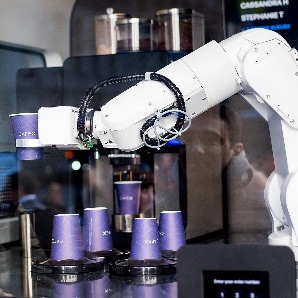 